ПОЛОЖЕНИЕо студенческом общежитии ГБПОУ «Новгородский областной колледж искусств им. С.В. Рахманинова»г. Великий Новгород2023 г.I. Общие положенияНастоящее положение о студенческом общежитии ГБПОУ «Новгородский областной колледж искусств им. С.В. Рахманинова» (далее колледж) разработано на основании Федерального Закона «Об образовании в Российской Федерации» № 273 от 29.12.20212, Жилищного кодекса Российской Федерации, Примерного положения о студенческом общежитии государственного образовательного учреждения высшего и среднего профессионального образования Российской Федерации, утверждённого решением коллегии Рособразования и ЦК профсоюзов работников народного образования и науки Российской Федерации от 03.07.2007г. № 12/11.Студенческое общежитие колледжа предназначено для временного проживания и размещения:- на период обучения иногородних студентов, обучающихся по очной форме обучения;- на период сдачи экзаменов и выполнения работ студентов, обучающихся по заочной форме обучения;- абитуриентов на период прохождения вступительных испытаний.Студенческое общежитие находится составе колледжа в качестве структурного подразделения и содержится за счет средств областного бюджета, платы за пользование студенческим общежитием и других внебюджетных средств, поступающих от приносящей доход деятельности.3. В студенческом общежитии в соответствии со строительными нормами и правилами организуются комнаты для самостоятельных занятий, комнаты отдыха, помещения для бытового обслуживания и общественного питания (буфет, душевые, умывальные комнаты, для стирки и сушки белья и т.д.).Помещения санитарно-бытового назначения выделяются и оснащаются в соответствии с санитарными правилами устройства, оборудования и содержания студенческого общежития.В колледже в соответствии с настоящим Положением, с учетом конкретных условий, разрабатываются правила внутреннего распорядка в студенческом общежитии, которые утверждаются Директором колледжа.Общее руководство работой в студенческом общежитии по укреплению и развитию материальной базы, созданию условий по безопасности проживающих, организации бытового обслуживания проживающих в общежитии возлагается на администрацию колледжа.II. Права и обязанности проживающих в студенческом общежитииПроживающие в студенческом общежитии имеют право:проживать в закрепленном жилом помещении (комнате) весь срок обучения в колледже при условии соблюдения правил внутреннего распорядка;  пользоваться помещениями учеб ого и культурно-бытового назначения, оборудованием, инвентарем студенческого общежития;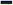 вносить администрации колледж предложения о внесении изменений в договор найма жилого помещения в студенческом общежитии (далее - договор найма жилого помещения);избирать студенческий комитет общежития и быть избранным в его состав;участвовать через студенческий комитет общежития в решении вопросов улучшения условий проживания студентов, организации вне учебной воспитательной работы и досуга, оборудования и оформления жилых помещений и комнат для самостоятельной работы, распределения средств, направляемых на улучшение социально- бытовых условий проживания.Проживающие в студенческом общежитии обязаны:строго соблюдать правила проживания и правила внутреннего распорядка студенческого общежития, техники безопасности, пожарной и общественной безопасности;- бережно относиться к помещениям, оборудованию и инвентарю студенческого общежития, экономно расходовать электроэнергию, газ и воду, соблюдать чистоту в жилых помещениях и местах общего пользования, ежедневно производить уборку в своих жилых помещениях;- своевременно, в установленном порядке, вносить плату за проживание и за все виды дополнительных услуг;- выполнять положения заключенного с администрацией колледжа договора найма жилого помещения;  возмещать причиненный материальный ущерб в соответствии с законодательством Российской Федерации и заключенным договором найма жилого помещения.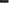 3. Проживающие в студенческом общежитии на добровольной основе привлекаются студенческим комитетом общежития вовне учебного времени к работам по самообслуживанию, благоустройству и озеленению территории общежития, проведению ремонта занимаемых ими жилых комнат, систематическим (не реже двух раз в месяц) генеральным уборкам помещений студенческого общежития и закрепленной территории и другим видам работ с учетом заключенного договора найма жилого помещения с соблюдением правил охраны труда.За нарушение правил проживания и внутреннего распорядка в студенческом общежитии к проживающим по представлению администрации студенческого общежития или решению студенческого комитета общежития могут быть применены меры общественного, административного воздействия, а также наложены дисциплинарные взыскания, предусмотренные частью 4 статьи 43 Федерального закона от 29 декабря 2012 года № 273-ФЗ «Об образовании в Российской Федерации».Категорически запрещаются появление в студенческом общежитии в нетрезвом состоянии, оскорбляющем честь и достоинство проживающих, распитие спиртных напитков, курение в жилых и вспомогательных помещениях, а также хранение, употребление и продажа наркотических веществ.  III. Обязанности администрации колледжаНепосредственное руководство хозяйственной деятельностью и эксплуатацией студенческого общежития, организацией быта проживающих, поддержанием в нем установленного порядка осуществляется заместителем директор по административно-хозяйственной работе.В общежитии должны быть созданы необходимые условия для проживания, самостоятельных занятий и отдыха обучающихся, а та е для организации вне учебной работы и проведения культурно-массовой, спортивной и физкультурно-оздоровительной работы.Администрация колледжа обязана:- обеспечить обучающихся местами в студенческом общежитии в соответствии с установленными законодательством Российской Федерации, настоящим Положением нормами проживания в общежитии;  при вселении в студенческое общежитие и дальнейшем проживании обучающихся информировать их о локальных нормативных правовых актах, регулирующих вопросы проживания в студенческом общежитии.содержать помещения студенческого общежития в надлежащем состоянии в соответствии с установленными санитарными правилами и нормами;заключать с проживающими и выполнять договоры найма жилого помещения укомплектовывать студенческое общежитие мебелью, оборудованием, постельными принадлежностями и другим инвентаре, исходя из примерных норм оборудования студенческих общежитий мебелью и другим инвентарём,укомплектовывать штаты студенческого общежития в установленном порядке обслуживающим персоналом; своевременно проводить капитальный и текущий ремонт студенческого общежития, инвентаря, оборудования, содержать в надлежащем порядке закрепленную территорию и зеленые насаждения; обеспечить предоставление проживающим в студенческом общежитии необходимых коммунальных и иных услуг, помещений для самостоятельных занятий и проведения культурно-массовых, оздоровительных и спортивных мероприятий;содействовать студенческому совету общежития в развитии студенческого самоуправления по вопросам самообслуживания, улучшения условий труда, быта и отдыха проживающих, осуществлять мероприятия по улучшению жилищных и культурно-бытовых условий в студенческом общежитии, своевременно принимать меры по реализации предложений проживающих, информировать их о принятых решениях;обеспечивать необходимый тепловой режим и освещенность во всех помещениях студенческого общежития в соответствии с санитарными требованиями и правилами охраны труда; обеспечивать проживающих необходимым оборудованием, инвентарем, инструментом и материалами при проведении работ по благоустройству, обслуживанию и уборке помещений студенческого общежития и закрепленной территории;обеспечивать на территории студенческого общежития охрану и соблюдение установленного пропускного режима.IV. Обязанности администрации студенческого общежитияЗаведующий студенческого общежития назначается на должность и освобождается от нее директором колледжа.Заведующий(ая) студенческого общежития обязан(а) обеспечить:непосредственное руководство работой обслуживающего (инженерно-технического) персонала студенческого общежития;регистрацию и учет студентов, нуждающихся в жилых помещениях в общежитиях и ведение учетных дел на проживающих;вселение обучающихся в студенческое общежитие на основании договора найма жилого помещения в студенческом общежитии, паспорта и справки о состоянии здоровья;предоставление проживающим необходимого оборудования и инвентаря в соответствии с типовыми нормами, производить смену постельного белья согласно санитарным правилам и нормам;учет и доведение до директора колледжа замечаний по содержанию студенческого общежития и предложений, проживающих по улучшению жилищно-бытовых условий;информирование директора колледжа о положении дел в студенческом общежитии;создание условий для нормальной жизнедеятельности студенческого общежития;нормальный тепловой режим и необходимое освещение всех помещений студенческого общежития;чистоту и порядок в студенческом общежитии и на его территории, проводить инструктаж и принимать меры к соблюдению прав внутреннего распорядка, техники безопасности и правил пожарной безопасности, проведение генеральной уборки помещений студенческого общежития и закрепленной территории.3. Заведующий студенческого общежития:разрабатывает должностные инструкции для всех категорий работников студенческого общежития (инженерно-технического и иного персонала), находящихся в его подчинении;  вносит предложения директору колледжа по улучшению условий проживания в студенческом общежитии;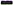 совместно со студенческим комитетом общежития вносит на рассмотрение директору колледжа предложения о поощрении и наложении взысканий на проживающих в студенческом общежитии;принимает решение о переселении проживающих по их просьбе из одной комнаты в другую; вносит предложения о поощрении и применении мер дисциплинарного воздействия к обслуживающему персоналу студенческого общежития.4. Заведующий студенческого общежития совместно со студенческим комитетом рассматривает в установленном порядке разногласия, возникающие между проживающими и обслуживающим персоналом общежития.V. Порядок заселения выселения из студенческого общежития1.    Размещение обучающихся производится с соблюдением установленных санитарных норм в соответствии с положением о студенческом общежитии.В соответствии с санитарными нормами и правилами жилое помещение (жилая комната) предоставляется из расчета не менее 6 кв.м. жилой площади на одного проживающего (п. 1 ст. 105 Жилищного кодекса Российской Федерации).2. Администрация Колледжа и проживающие в студенческом общежитии заключают договор найма жилого помещения, разработанный Колледжем на основе Типового договора найма жилого помещения в общежитии, утвержденного постановлением Правительства РФ от 26.01.2006 № 42. Вселение обучающихся осуществляется на основании договора найма жилого помещения.3. Порядок пользования студенческим общежитием студентами, находящимися в академических отпусках по медицинским основаниям и в других исключительных случаях, определяется Директором колледжа.Регистрация проживающих в студенческом общежитии осуществляется в порядке, установленном законодательством Российской Федерации. Содействие в организации и оформлении регистрационного учета, проживающих осуществляется заведующим общежитием.Абитуриенты на период сдачи вступительных экзаменов размещаются в студенческом общежитии в соответствии с законодательством Российской Федерации и положением о студенческом общежитии. Абитуриенты, получившие неудовлетворительную оценку на вступительных экзаменах, освобождают место в общежитии в течение трех дней со дня объявления результата экзамена, а подавшие апелляцию - в трехдневный срок после подтверждения апелляционной комиссией правильности оценки; абитуриенты, не прошедшие по конкурсу в колледж, - в течение трех дней после издания приказа о зачислении.При отчислении из колледжа (в то числе и по его окончании) проживающие освобождают студенческое общежитие в трехдневный срок в соответствии с заключенным договором найма жилого помещения (на основании пункта 2 статьи 105 Жилищного кодекса Российской Федерации)При выселении обучающихся из студенческого общежития, Администрация Колледжа обязана выдать им обходной лист, который они должны подписать у заведующего общежитием.VI. Порядок предоставления мест в студенческом общежитии иногородним семейным студентам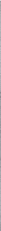 1.	С целью создания условий компактного проживания семейных студентов места в студенческом общежитии, выделяемые иногородним обучающимся, создавшим семью (в первую очередь студенческим семьям), определяются решением администрации колледжа и исходя из имеющегося жилого фонда с соблюдением санитарных норм их проживания.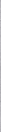 2.         Вселение семейных студентов осуществляется на общих основаниях. В случае если супруги не являются студентами одного учебного заведения договор найма жилого помещения с ними заключается в отдельности.Места в студенческом общежитии предоставляются также студенческим семьям с детьми. Проживающие в студенческом общежитии семейные студенты руководствуются правилами внутреннего распорядка в студенческом общежитии.VII. Оплата за проживание в студенческом общежитииПлата за пользование студенчески общежитием в текущем учебном году взимается с обучающихся ежемесячно, за все время их проживания и период каникул; при выезде обучающихся в каникулярный период плата за пользование постельными принадлежностями и дополнительные услуги не взимается.Плата за пользование студенческим общежитием семьями из числа обучающихся (прежде всего семейных студентов) взимается по нормам, установленным для студентов, за число мест в занимаемой семьей комнате, которое определено паспортом студенческого общежития.Размер оплаты за проживание в студенческом общежитии, коммунальные и бытовые услуги для обучающихся колледжа устанавливается не более 3% от размера стипендии, установленной для успевающих студентов колледжа (п. 6 постановления Правительства РФ от 18.01.92 № 33 ”О дополнительных мерах по социальной выплате учащейся молодёжи” (в редакции постановления Правительства РФ от 04.08.2005 № 489).Правом бесплатного проживания в студенческом общежитии пользуются обучающиеся, отнесенные к категории лиц, указанных в части 4 статьи 39 Федерального закона «Об образовании в Российской Федерации».Абитуриенты, заселенные в студенческое общежитие на период сдачи вступительных экзаменов, а также студенты-заочники на период сдачи экзаменационных сессий и защиты дипломных проектов (сдачи государственных экзаменов) вносят плату за проживание на условиях, устанавливаемых колледжем в соответствии с законодательством Российской Федерации.Размер оплаты за проживание других категорий, проживающих устанавливается в соответствии с расчетами, утвержденными Директором колледжа.Администрация колледжа вправе оказывать проживающим дополнительные (платные) услуги, перечень, объем, и качество предоставления которых установлены договором найма жилого помещения. Размер оплаты и порядок оказания дополнительных услуг в общежитии определяется отдельным договором колледжа с проживающими студентами.Пользование в жилых комнатах личными энергоемкими электро-потребляющими приборами и аппаратурой допускается с разрешения администрации студенческого общежития с внесением в установленном колледжем порядке дополнительной платы.VIII. Общественные организации и органы самоуправления проживающих в студенческом общежитииДля представления интересов студентов, проживающих в общежитии, создается общественная организация - студенческий комитет общежития, осуществляющий свою деятельность в соответствии с законодательством и настоящим положением.1.1. Студенческий комитет общежития координирует деятельность старост этажей, комнат, организует работу по привлечению в добровольном порядке проживающих к выполнению общественно полезных работ в студенческом общежитии (уборка и ремонт жилых комнат, мелкий ремонт мебели) и на прилегающей территории, помогает администрации студенческого общежития в организации контроля за сохранностью материальных ценностей, закрепленных за проживающими, организует проведение с ними культурно-массовой работы.1.2. Студенческий комитет общежития совместно с администрацией студенческого общежития разрабатывает и в пределах своих полномочий осуществляет мероприятия по приему за проживающими на сохранность жилы помещений, оборудования и мебели и закреплению за ними жилых комнат на весь период обучения.Со студенческим комитетом общежития могут согласовываться следующие вопросы:переселение проживающих из одного жилого помещения студенческого общежития в другое по инициативе администрации;меры поощрения и дисциплинарно о взыскания, применяемые к проживающим;план внеучебных мероприятий в студенческом общежитии.Администрация колледжа принимает меры к моральному и материальному поощрению членов студ. комитета общежития за успешную работу.В каждом жилом помещении студенческого общежития избирается староста. Староста жилого помещения следит за бережным отношением проживающих к находящемуся в комнате имуществу, содержанию комнаты в чистоте и порядке.Староста жилого помещения в своей работе руководствуется правилами внутреннего распорядка в студенческом общежитии, правилами проживания, а также решениями студенческого комитета и администрации общежития.юрисконсульт Егоров И.А.т. 66-81-83             ПРИНЯТОСоветом  ГБПОУ «НОКИ им. С.В. Рахманинова»                «28» ноября 2023 г. Протокол № 4            УТВЕРЖДЕНОприказом директора ГБПОУ «НОКИ им. С.В. Рахманинова» « 04 » декабря 2023 г. №  562 